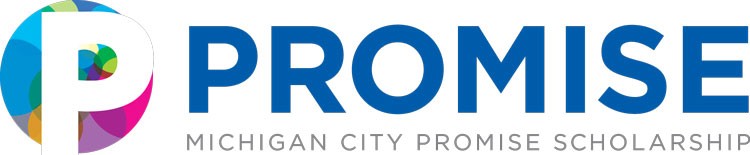                                                                                                                 2022 Renewal Application                                                                                                                     (Post-Secondary Student)Section I:  Applicant Information                                                                                                           ______________________________                        _________________________________First Name                                                            M.I.                                        Last NameEmail _____________________________________________             Phone Number _________________________________________________________________________________________________________________________________________________________________Street Number and Name                                                                                City                                                                                             State                         Zip CodeParent/Legal Guardian Information                                                                                                                                            __________________________________________      _______________________________________                   Natural Parent             Custodial ParentFirst Name                                                                M.I.       Last Name__________________________________________      _______________________________________                   Natural Parent             Custodial ParentFirst Name                                                                M.I.       Last NameSection II:  Starting Semester   Indicate semester for which you are requesting the scholarship to start.       Fall 2022_____      Spring 2023_____Note:  MC Promise is not available for Summer Sessions           .                     Name of College: _________________________________                                                                                                                                                            Location: ____________________________________                                                                                                                                                           College ID Number: ____________________________Section IV:  Other Scholarships/Financial Aid List all other scholarships or financial aid (FAFSA), except loans, for which you have applied.  Please include the anticipated award dollar amount.                                                                                                                                    Yes, I have completed the 2022 FAFSA application       No, I have not completed the 2022 FAFSA application._______________________________________________________________         ____________________________________________________________________________________________________________________________         ____________________________________________________________________________________________________________________________         _____________________________________________________________Section V:  College Performance                                                                                                                                              Cumulative GPA (annualized)   ________________Note:  Returning students must submit a certified copy of their college transcripts to be considered eligible.It is your responsibility to return your completed application with required attachments:  proof of homestead exemption, proof of application for Financial Aid, volunteer hours, and certified college transcript to:                                                                                                                               MC PROMISE SCHOLARSHIP PROGRAM                                                                                                                                                           ATTN:  JANET BEUTNER                                                                                                                                                           100 EAST MICHIGAN BOULEVARD                                                                                                                                                           MICHIGAN CITY IN 46360FOR OFFICE USE ONLY:Received________________________      Approved Denied____________________________   Letter Sent________________________Notes__________________________________________________________________________________________________________Application Deadline         FRIDAY JUNE 3, 2022        THERE WILL BE NO EXCEPTIONS TO THIS DEADLINE                                                                                                                                                                                        You are encouraged to re-apply for this scholarship as soon as Spring semester grades become available, but no later than June 3, 2022.  If any information changes, MC Promise must be notified within 30 days. Basic & Performance Eligibility (see www.michigancitypromise.com for full details on eligibility):                                                   Amount of Scholarship  The amount of the scholarship will be determined by the number of years the student has lived in a home owned by that student’s parent(s) or legal guardian(s) in Michigan City and attended Michigan City Area Schools: 7th to 12th grade –  Eligible for up to 100% of the scholarship amount8th to 12th grade –   Eligible for up to 80% of the scholarship amount10th to 12th grade – Eligible for up to 70% of the scholarship amount11th to 12th grade – Eligible for up to 60% of the scholarship amount             12th grade – Eligible for up to 25% of the scholarship amountThe Michigan City Promise Scholarship is a secondary scholarship.  All other tuition only scholarships will be applied first, including 21st Century Scholarships.  Continuing Eligibility                                                                                                                                                                                              Reapply by June 3, 2022 and provide the program with a copy of his/her most current grade transcripts and proof of residency and parental home ownership (see below).Provide a detailed account of all scholarships and financial aid received including the source and amount of such awards             (See Section IV)The student must maintain at least 12 credit hours per semester.  Failure to maintain full time status will result in loss of the scholarship. The student must be enrolled in college credit-producing courses in an undergraduate, degree-seeking program after his/her first year of study. The Michigan City Promise Scholarship cannot be utilized toward a graduate degree.Maintain at least a 2.0 cumulative GPA (measured on an annual basis) during four consecutive years of college and release those grades to the Michigan City Promise Scholarship program.The student must perform 40 hours of community service per year, approved by Michigan City Promise Scholarship program, completed by Aug 31 of the year scholarship is awarded.Failure to complete assigned community service hours will result in the student being required to pay back any funding received from the city of Michigan City.An interruption in the student’s college education lasting more than one semester may be cause for ineligibility.  Should a student become ineligible, the student may not rejoin or restart participation in the Michigan City Promise Scholarship program.The scholarship is available to eligible students for 4 consecutive years within a 5 year timeframe.Once a student becomes ineligible, the student may not rejoin or restart participation in Michigan City Promise Scholarship program.Student’s parents/guardians must continue to live and maintain home ownership in Michigan City, monitored through proof of a homestead exemption, until the student completes his/her 4th year of scholarship funding.  The Scholarship will be immediately cancelled should the homeowner move out of Michigan City.Should it be determined a student or parent has deliberately deceived or provided fraudulent information, the scholarship will be immediately cancelled and the student may be subject to legal action to recover any portion of the scholarship fraudulently obtained.Authorization of Release of Records and Acknowledgement of Program Requirements                                                                                                                                                                                  I hereby authorize representatives of the Michigan City Promise Scholarship to receive academic information, schedule, financial status (including information regarding financial aid, scholarships and billing) or other information from my high school or college/university necessary to process my application.  I have attached proof of home ownership (homestead exemption), grade transcripts, proof of financial aid, and disclosure of all other scholarships.  I understand that a list will be made publicly listing all recipients and the college/university attended.  Failure to meet the requirements of the MC Promise Scholarship program will result in the loss of eligibility. __________________________________________________________________                     Student Signature                                                                         Date                                      Graduated High School :___________________________________(mm/yyyy)Started receiving Michigan City Promise Scholarship:___________________________________(mm/yyyy)Please list any semesters or approved time off from MC Promise (if any):____________________________________________                                                                                                                                  ____________________________________________